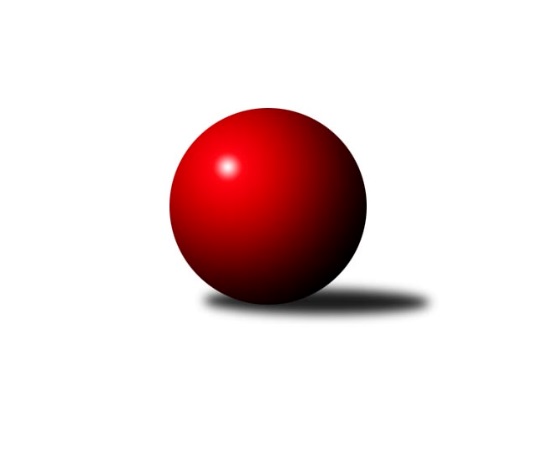 Č.19Ročník 2011/2012	17.3.2012Nejlepšího výkonu v tomto kole: 2491 dosáhlo družstvo: TJ Unie Hlubina˝B˝Krajský přebor MS 2011/2012Výsledky 19. kolaSouhrnný přehled výsledků:TJ Unie Hlubina˝B˝	- TJ Nový Jičín ˝A˝	10:6	2491:2427		16.3.TJ Sokol Bohumín ˝B˝	- TJ Opava ˝C˝	10:6	2435:2385		16.3.TJ VOKD Poruba ˝B˝	- KK Minerva Opava ˝B˝	12:4	2416:2393		16.3.TJ  Krnov ˝B˝	- TJ Spartak Bílovec ˝A˝	13:3	2452:2335		17.3.TJ Frenštát p.R.˝A˝	- TJ Horní Benešov ˝C˝	12:4	2465:2436		17.3.TJ Horní Benešov ˝E˝	- SKK Ostrava B	4:12	2369:2472		17.3.Tabulka družstev:	1.	TJ Sokol Bohumín ˝B˝	19	12	2	5	177 : 127 	 	 2453	26	2.	SKK Ostrava B	19	13	0	6	174 : 130 	 	 2448	26	3.	TJ Spartak Bílovec ˝A˝	19	10	3	6	171 : 133 	 	 2432	23	4.	TJ Nový Jičín ˝A˝	19	10	1	8	170 : 134 	 	 2412	21	5.	TJ Opava ˝C˝	19	9	3	7	167 : 137 	 	 2445	21	6.	TJ  Krnov ˝B˝	18	9	2	7	145 : 143 	 	 2357	20	7.	KK Minerva Opava ˝B˝	19	9	0	10	155 : 149 	 	 2421	18	8.	TJ Horní Benešov ˝E˝	19	7	3	9	158 : 146 	 	 2390	17	9.	TJ Horní Benešov ˝C˝	19	8	0	11	151 : 153 	 	 2418	16	10.	TJ Frenštát p.R.˝A˝	19	7	2	10	137 : 167 	 	 2358	16	11.	TJ VOKD Poruba ˝B˝	18	5	2	11	102 : 186 	 	 2372	12	12.	TJ Unie Hlubina˝B˝	19	4	2	13	101 : 203 	 	 2315	10Podrobné výsledky kola:	 TJ Unie Hlubina˝B˝	2491	10:6	2427	TJ Nový Jičín ˝A˝	Josef Kyjovský	 	 207 	 206 		413 	 2:0 	 371 	 	196 	 175		Ján Pelikán	Stanislav Navalaný	 	 190 	 206 		396 	 0:2 	 404 	 	213 	 191		Jiří Hradil	Martin Ferenčík	 	 203 	 227 		430 	 2:0 	 408 	 	214 	 194		Libor Jurečka	Petr Foniok	 	 222 	 220 		442 	 2:0 	 400 	 	200 	 200		Jiří Madecký	Josef Hájek	 	 227 	 184 		411 	 0:2 	 414 	 	210 	 204		Jan Pospěch	Roman Grüner	 	 199 	 200 		399 	 0:2 	 430 	 	215 	 215		Michal Pavičrozhodčí: Nejlepší výkon utkání: 442 - Petr Foniok	 TJ Sokol Bohumín ˝B˝	2435	10:6	2385	TJ Opava ˝C˝	Lada Péli	 	 196 	 207 		403 	 0:2 	 419 	 	193 	 226		Michal Blažek	Karol Nitka	 	 219 	 205 		424 	 2:0 	 394 	 	203 	 191		Jana Tvrdoňová	Lukáš Modlitba	 	 203 	 173 		376 	 0:2 	 401 	 	207 	 194		Karel Škrobánek	Miroslav Paloc	 	 204 	 217 		421 	 2:0 	 375 	 	203 	 172		Jaromír Hendrych	Jaromír Piska	 	 212 	 203 		415 	 0:2 	 420 	 	228 	 192		Rudolf Tvrdoň	Dalibor Hamrozy	 	 191 	 205 		396 	 2:0 	 376 	 	203 	 173		Dana Lamichovározhodčí: Nejlepší výkon utkání: 424 - Karol Nitka	 TJ VOKD Poruba ˝B˝	2416	12:4	2393	KK Minerva Opava ˝B˝	Václav Boháčík	 	 202 	 206 		408 	 2:0 	 394 	 	203 	 191		Renáta Smijová	Jaroslav Klekner	 	 207 	 202 		409 	 2:0 	 383 	 	193 	 190		Jan Král	Petr Oravec	 	 218 	 182 		400 	 0:2 	 405 	 	195 	 210		Jana Martínková	Vladimír Rada	 	 213 	 184 		397 	 2:0 	 392 	 	191 	 201		Zdeněk Štohanzl	Břetislav Mrkvica	 	 192 	 211 		403 	 2:0 	 393 	 	180 	 213		Petr Frank	Jan Žídek	 	 214 	 185 		399 	 0:2 	 426 	 	215 	 211		Tomáš Králrozhodčí: Nejlepší výkon utkání: 426 - Tomáš Král	 TJ  Krnov ˝B˝	2452	13:3	2335	TJ Spartak Bílovec ˝A˝	Jaromír Čech	 	 183 	 221 		404 	 0:2 	 415 	 	210 	 205		Karel Šnajdárek	Vítězslav Kadlec	 	 190 	 188 		378 	 2:0 	 355 	 	196 	 159		Jaroslav Černý	Miluše Rychová	 	 217 	 224 		441 	 2:0 	 400 	 	210 	 190		Antonín Fabík	Vladimír Vavrečka	 	 200 	 233 		433 	 2:0 	 386 	 	178 	 208		Pavel Šmydke	Jaroslav Lakomý	 	 202 	 217 		419 	 2:0 	 402 	 	205 	 197		Vladimír Štacha	Jiří Chylík	 	 192 	 185 		377 	 1:1 	 377 	 	191 	 186		Karel Marečekrozhodčí: Nejlepší výkon utkání: 441 - Miluše Rychová	 TJ Frenštát p.R.˝A˝	2465	12:4	2436	TJ Horní Benešov ˝C˝	Tomáš Binek *1	 	 188 	 228 		416 	 2:0 	 412 	 	195 	 217		Jaromír  Hendrych ml.	Milan  Kučera	 	 188 	 209 		397 	 2:0 	 370 	 	207 	 163		Dominik Tesař	Jaroslav  Petr	 	 172 	 186 		358 	 0:2 	 395 	 	183 	 212		Michal Blažek	Zdeněk Michna	 	 210 	 211 		421 	 2:0 	 393 	 	185 	 208		David Láčík	Ladislav  Petr	 	 251 	 226 		477 	 2:0 	 460 	 	231 	 229		Michal Rašťák	Zdeněk Bordovský	 	 205 	 191 		396 	 0:2 	 406 	 	212 	 194		Petr Rakrozhodčí: střídání: *1 od 34. hodu Vladimír VojkůvkaNejlepší výkon utkání: 477 - Ladislav  Petr	 TJ Horní Benešov ˝E˝	2369	4:12	2472	SKK Ostrava B	Vladislav Vavrák	 	 188 	 204 		392 	 0:2 	 400 	 	196 	 204		František Deingruber	Jan Kriwenky	 	 197 	 189 		386 	 0:2 	 418 	 	212 	 206		Jan Pavlosek	David Schiedek	 	 184 	 181 		365 	 0:2 	 423 	 	219 	 204		Lenka Pouchlá	Jana Martiníková	 	 183 	 196 		379 	 2:0 	 354 	 	169 	 185		Tomáš Polášek *1	Luděk Zeman	 	 215 	 206 		421 	 0:2 	 472 	 	237 	 235		Miroslav Složil	Jaromír Martiník	 	 222 	 204 		426 	 2:0 	 405 	 	202 	 203		Dan  Šodekrozhodčí: střídání: *1 od 51. hodu Rostislav HrbáčNejlepší výkon utkání: 472 - Miroslav SložilPořadí jednotlivců:	jméno hráče	družstvo	celkem	plné	dorážka	chyby	poměr kuž.	Maximum	1.	Radek Škarka 	TJ Nový Jičín ˝A˝	433.59	292.7	140.9	3.9	7/10	(455)	2.	Michal Blažek 	TJ Opava ˝C˝	428.24	290.8	137.4	5.3	9/10	(474)	3.	Lenka Pouchlá 	SKK Ostrava B	426.00	291.0	135.0	4.1	9/10	(469)	4.	Michal Pavič 	TJ Nový Jičín ˝A˝	425.19	290.6	134.5	3.0	9/10	(458)	5.	Josef Zavacký 	TJ Nový Jičín ˝A˝	420.89	289.7	131.2	5.3	8/10	(447)	6.	Dalibor Hamrozy 	TJ Sokol Bohumín ˝B˝	420.38	294.2	126.2	4.9	9/10	(435)	7.	Karel Škrobánek 	TJ Opava ˝C˝	419.50	291.2	128.3	6.5	8/10	(474)	8.	Miluše Rychová 	TJ  Krnov ˝B˝	419.38	291.1	128.3	5.5	7/9	(449)	9.	Tomáš Král 	KK Minerva Opava ˝B˝	419.06	288.9	130.1	4.8	10/11	(454)	10.	Miroslav Paloc 	TJ Sokol Bohumín ˝B˝	417.98	288.5	129.5	4.4	10/10	(447)	11.	Jaromír Martiník 	TJ Horní Benešov ˝E˝	417.10	284.8	132.3	3.7	10/10	(487)	12.	Rostislav Klazar 	TJ Spartak Bílovec ˝A˝	416.41	289.8	126.6	6.6	9/10	(461)	13.	Tomáš Polášek 	SKK Ostrava B	414.43	286.7	127.8	5.0	9/10	(454)	14.	Dana Lamichová 	TJ Opava ˝C˝	414.19	283.1	131.1	5.6	9/10	(446)	15.	Petr Rak 	TJ Horní Benešov ˝C˝	413.90	284.4	129.5	5.2	10/10	(470)	16.	Karel Šnajdárek 	TJ Spartak Bílovec ˝A˝	413.25	282.1	131.2	4.4	9/10	(467)	17.	Miroslav Složil 	SKK Ostrava B	413.13	282.4	130.7	5.1	9/10	(472)	18.	Jaromír  Hendrych ml. 	TJ Horní Benešov ˝C˝	411.01	284.5	126.6	6.6	7/10	(482)	19.	Pavel Šmydke 	TJ Spartak Bílovec ˝A˝	409.94	282.1	127.9	6.2	9/10	(436)	20.	Milan Binar 	TJ Spartak Bílovec ˝A˝	409.50	280.9	128.6	6.0	9/10	(458)	21.	Lubomír Škrobánek 	TJ Opava ˝C˝	409.30	284.1	125.2	6.6	9/10	(450)	22.	Jana Martínková 	KK Minerva Opava ˝B˝	409.27	282.3	127.0	5.9	8/11	(445)	23.	Tomáš Foniok 	TJ VOKD Poruba ˝B˝	409.17	281.3	127.9	6.3	6/8	(438)	24.	Martin Weiss 	TJ  Krnov ˝B˝	408.92	293.0	115.9	7.1	6/9	(433)	25.	Jana Tvrdoňová 	TJ Opava ˝C˝	408.89	284.0	124.9	6.3	7/10	(472)	26.	Karol Nitka 	TJ Sokol Bohumín ˝B˝	408.80	283.9	124.9	6.3	9/10	(448)	27.	Jana Martiníková 	TJ Horní Benešov ˝E˝	408.70	280.2	128.5	5.7	10/10	(453)	28.	Jan Pavlosek 	SKK Ostrava B	408.20	282.3	125.9	7.8	8/10	(441)	29.	Lukáš Modlitba 	TJ Sokol Bohumín ˝B˝	407.66	278.1	129.6	7.9	10/10	(441)	30.	Jaroslav Klekner 	TJ VOKD Poruba ˝B˝	407.40	285.3	122.1	7.6	6/8	(446)	31.	Luděk Zeman 	TJ Horní Benešov ˝E˝	407.08	283.7	123.4	7.0	7/10	(458)	32.	Jan Pospěch 	TJ Nový Jičín ˝A˝	406.13	282.3	123.8	5.9	8/10	(431)	33.	Vladimír Štacha 	TJ Spartak Bílovec ˝A˝	406.06	285.8	120.2	7.6	10/10	(435)	34.	Michal Blažek 	TJ Horní Benešov ˝C˝	405.82	276.7	129.1	5.2	7/10	(438)	35.	Dominik Tesař 	TJ Horní Benešov ˝C˝	405.76	285.2	120.5	8.3	8/10	(428)	36.	Ladislav  Petr 	TJ Frenštát p.R.˝A˝	405.27	284.2	121.0	8.1	8/9	(477)	37.	David Láčík 	TJ Horní Benešov ˝C˝	405.02	278.4	126.6	6.0	9/10	(462)	38.	Milan  Kučera 	TJ Frenštát p.R.˝A˝	404.31	283.5	120.8	6.2	9/9	(455)	39.	Renáta Smijová 	KK Minerva Opava ˝B˝	403.56	286.4	117.2	7.2	8/11	(460)	40.	Petr Frank 	KK Minerva Opava ˝B˝	403.15	281.0	122.1	6.4	10/11	(443)	41.	Libor Krajčí 	TJ Sokol Bohumín ˝B˝	402.94	282.1	120.8	7.2	10/10	(435)	42.	Břetislav Mrkvica 	TJ VOKD Poruba ˝B˝	402.80	280.8	122.0	7.3	7/8	(432)	43.	Josef Hájek 	TJ Unie Hlubina˝B˝	402.73	282.4	120.3	7.1	9/9	(450)	44.	Dan  Šodek 	SKK Ostrava B	401.41	283.1	118.4	6.3	10/10	(441)	45.	Jan Král 	KK Minerva Opava ˝B˝	399.63	281.7	117.9	7.1	11/11	(462)	46.	Jaromír Piska 	TJ Sokol Bohumín ˝B˝	399.19	278.2	121.0	7.2	10/10	(428)	47.	Petr Šebestík 	SKK Ostrava B	398.84	276.5	122.3	8.2	8/10	(424)	48.	Antonín Fabík 	TJ Spartak Bílovec ˝A˝	398.68	284.1	114.5	7.9	8/10	(437)	49.	Rudolf Tvrdoň 	TJ Opava ˝C˝	398.42	283.6	114.8	9.0	9/10	(436)	50.	Roman Grüner 	TJ Unie Hlubina˝B˝	398.19	281.3	116.9	7.2	9/9	(436)	51.	Vladimír Vavrečka 	TJ  Krnov ˝B˝	397.50	278.3	119.2	7.5	6/9	(433)	52.	Libor Jurečka 	TJ Nový Jičín ˝A˝	397.28	279.5	117.8	7.2	9/10	(433)	53.	Jaromír Hendrych 	TJ Opava ˝C˝	396.49	286.8	109.7	9.3	8/10	(443)	54.	Zdeněk Michna 	TJ Frenštát p.R.˝A˝	395.36	272.4	123.0	7.5	9/9	(429)	55.	Jaroslav Lakomý 	TJ  Krnov ˝B˝	395.21	276.0	119.2	9.5	9/9	(437)	56.	Jaromír Čech 	TJ  Krnov ˝B˝	393.91	279.7	114.2	9.0	8/9	(422)	57.	Václav Boháčík 	TJ VOKD Poruba ˝B˝	393.87	279.1	114.8	8.4	7/8	(441)	58.	Petr Foniok 	TJ Unie Hlubina˝B˝	393.60	275.7	117.9	10.4	9/9	(448)	59.	Jan Žídek 	TJ VOKD Poruba ˝B˝	392.56	279.9	112.7	8.9	6/8	(435)	60.	Zdeněk Bordovský 	TJ Frenštát p.R.˝A˝	392.34	277.6	114.8	9.0	9/9	(428)	61.	Stanislav Navalaný 	TJ Unie Hlubina˝B˝	390.76	268.1	122.7	5.4	6/9	(458)	62.	Petr Oravec 	TJ VOKD Poruba ˝B˝	389.12	278.2	110.9	10.0	7/8	(430)	63.	Jiří Madecký 	TJ Nový Jičín ˝A˝	387.49	278.1	109.4	8.9	10/10	(429)	64.	Jan Kriwenky 	TJ Horní Benešov ˝E˝	386.47	272.1	114.3	9.4	9/10	(434)	65.	Tomáš Binek 	TJ Frenštát p.R.˝A˝	385.99	271.3	114.7	9.3	8/9	(423)	66.	Jaroslav  Petr 	TJ Frenštát p.R.˝A˝	385.98	271.5	114.5	9.3	8/9	(426)	67.	Jiří Chylík 	TJ  Krnov ˝B˝	385.83	276.3	109.6	9.5	6/9	(433)	68.	Vladislav Vavrák 	TJ Horní Benešov ˝E˝	383.17	274.5	108.6	10.6	9/10	(429)	69.	Vladimír Rada 	TJ VOKD Poruba ˝B˝	379.56	270.0	109.5	9.7	6/8	(423)	70.	Jiří Štroch 	TJ Unie Hlubina˝B˝	362.08	259.0	103.1	12.8	6/9	(425)	71.	Ján Pelikán 	TJ Nový Jičín ˝A˝	358.54	258.3	100.3	13.9	7/10	(398)	72.	Martin Ferenčík 	TJ Unie Hlubina˝B˝	354.48	254.2	100.3	11.7	8/9	(437)		Milan Franer 	TJ Opava ˝C˝	431.33	311.3	120.0	6.7	1/10	(455)		Lada Péli 	TJ Sokol Bohumín ˝B˝	427.38	284.0	143.4	3.1	2/10	(449)		Michal Rašťák 	TJ Horní Benešov ˝C˝	421.22	291.6	129.6	7.4	6/10	(460)		Michal Blinka 	SKK Ostrava B	413.83	291.2	122.7	5.7	3/10	(429)		Petr Kozák 	TJ Horní Benešov ˝C˝	413.00	289.3	123.8	7.0	1/10	(431)		Petr Číž 	TJ VOKD Poruba ˝B˝	411.00	279.0	132.0	9.0	1/8	(411)		Michal Krejčiřík 	TJ Horní Benešov ˝E˝	408.00	281.6	126.4	6.5	6/10	(436)		Miloslav  Petrů 	TJ Horní Benešov ˝E˝	406.63	290.6	116.0	9.0	4/10	(439)		Robert Kučerka 	TJ Horní Benešov ˝C˝	406.57	290.9	115.7	9.4	3/10	(431)		Vladimír Staněk 	KK Minerva Opava ˝B˝	403.10	290.0	113.1	10.7	6/11	(447)		Zdeněk Mžik 	TJ VOKD Poruba ˝B˝	400.50	274.5	126.0	3.5	2/8	(409)		Karel Mareček 	TJ Spartak Bílovec ˝A˝	400.00	284.4	115.6	8.1	4/10	(419)		Zdeněk Štohanzl 	KK Minerva Opava ˝B˝	399.79	277.9	121.9	5.7	7/11	(446)		Marek Bilíček 	TJ Horní Benešov ˝C˝	399.25	273.0	126.2	6.0	4/10	(454)		Zdeněk Kment 	TJ Horní Benešov ˝C˝	399.00	262.0	137.0	5.0	1/10	(399)		Jiří Koloděj 	SKK Ostrava B	398.00	275.0	123.0	10.0	1/10	(398)		Marie  Konečná 	KK Minerva Opava ˝B˝	397.79	279.6	118.2	7.6	7/11	(451)		Vladimír Vojkůvka 	TJ Frenštát p.R.˝A˝	397.00	276.0	121.0	12.0	1/9	(397)		Pavel Jalůvka 	TJ  Krnov ˝B˝	394.57	276.1	118.4	9.3	5/9	(432)		Lubomír Jančar 	TJ Unie Hlubina˝B˝	394.50	283.0	111.5	11.0	1/9	(417)		František Křák 	TJ VOKD Poruba ˝B˝	393.16	281.8	111.4	9.3	5/8	(431)		František Vícha 	TJ  Krnov ˝B˝	393.00	278.1	114.9	7.4	5/9	(423)		Josef Kyjovský 	TJ Unie Hlubina˝B˝	392.36	282.4	109.9	9.8	5/9	(422)		Rudolf Riezner 	TJ Unie Hlubina˝B˝	389.00	275.0	114.0	7.5	2/9	(409)		Zdeňka Habartová 	TJ Horní Benešov ˝C˝	388.50	278.4	110.1	8.1	4/10	(421)		Zdeněk Smrža 	TJ Horní Benešov ˝C˝	387.00	265.0	122.0	14.0	1/10	(387)		František Deingruber 	SKK Ostrava B	386.17	281.6	104.6	10.0	6/10	(433)		Václav Rábl 	TJ Unie Hlubina˝B˝	384.00	261.0	123.0	3.0	1/9	(384)		Hana Vlčková 	TJ Unie Hlubina˝B˝	376.00	266.0	110.0	13.0	2/9	(379)		Jaroslav Černý 	TJ Spartak Bílovec ˝A˝	373.25	267.3	106.0	10.0	4/10	(388)		Jiří Hradil 	TJ Nový Jičín ˝A˝	372.28	257.3	114.9	8.7	6/10	(417)		Pavel Jašek 	TJ Opava ˝C˝	372.00	262.0	110.0	11.0	1/10	(372)		Jindřich Dankovič 	TJ Horní Benešov ˝C˝	370.75	267.5	103.3	12.5	4/10	(397)		Miroslav Petřek  st.	TJ Horní Benešov ˝C˝	369.00	263.0	106.0	11.0	1/10	(369)		Pavel Hrnčíř 	TJ Horní Benešov ˝E˝	368.50	266.0	102.5	12.5	2/10	(373)		Pavla Hendrychová 	TJ Opava ˝C˝	367.00	263.6	103.4	10.3	3/10	(410)		Vítězslav Kadlec 	TJ  Krnov ˝B˝	365.00	263.9	101.1	11.9	2/9	(472)		Jiří Veselý 	TJ Frenštát p.R.˝A˝	364.00	266.0	98.0	10.0	1/9	(364)		Jaromír Matějek 	TJ Frenštát p.R.˝A˝	362.35	263.6	98.8	11.4	4/9	(424)		David Schiedek 	TJ Horní Benešov ˝E˝	358.33	261.7	96.7	14.3	3/10	(369)		Vladislava Kubáčová 	TJ  Krnov ˝B˝	355.80	250.2	105.6	13.5	5/9	(388)		Lubomír Richter 	TJ Sokol Bohumín ˝B˝	354.00	273.0	81.0	14.0	1/10	(354)		Jitka Kovalová 	TJ  Krnov ˝B˝	331.00	243.0	88.0	17.0	1/9	(331)		Zbyněk Tesař 	TJ Horní Benešov ˝C˝	323.50	246.0	77.5	20.0	2/10	(334)Sportovně technické informace:Starty náhradníků:registrační číslo	jméno a příjmení 	datum startu 	družstvo	číslo startu
Hráči dopsaní na soupisku:registrační číslo	jméno a příjmení 	datum startu 	družstvo	Program dalšího kola:20. kolo24.3.2012	so	9:00	TJ Nový Jičín ˝A˝ - TJ VOKD Poruba ˝B˝	24.3.2012	so	9:00	KK Minerva Opava ˝B˝ - TJ Frenštát p.R.˝A˝	24.3.2012	so	9:00	SKK Ostrava B - TJ  Krnov ˝B˝	24.3.2012	so	9:00	TJ Spartak Bílovec ˝A˝ - TJ Sokol Bohumín ˝B˝	24.3.2012	so	12:00	TJ Opava ˝C˝ - TJ Unie Hlubina˝B˝	24.3.2012	so	13:30	TJ Horní Benešov ˝C˝ - TJ Horní Benešov ˝E˝	Nejlepší šestka kola - absolutněNejlepší šestka kola - absolutněNejlepší šestka kola - absolutněNejlepší šestka kola - absolutněNejlepší šestka kola - dle průměru kuželenNejlepší šestka kola - dle průměru kuželenNejlepší šestka kola - dle průměru kuželenNejlepší šestka kola - dle průměru kuželenNejlepší šestka kola - dle průměru kuželenPočetJménoNázev týmuVýkonPočetJménoNázev týmuPrůměr (%)Výkon3xLadislav  PetrFrenštát A4774xLadislav  PetrFrenštát A118.144772xMiroslav SložilSKK B4723xMiroslav SložilSKK B115.84723xMichal RašťákHor.Beneš.C4602xMichal RašťákHor.Beneš.C113.934602xPetr FoniokHlubina B4426xMiluše RychováKrnov B112.644412xMiluše RychováKrnov B4412xVladimír VavrečkaKrnov B110.64331xVladimír VavrečkaKrnov B4332xJaroslav LakomýKrnov B107.02419